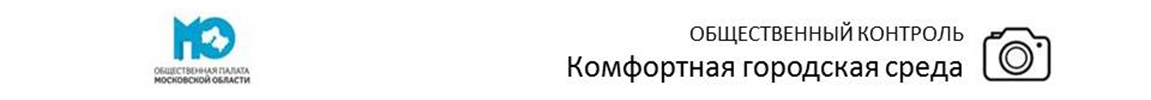 АКТ О ПРОВЕДЕНИИ
ОБЩЕСТВЕННОГО МОНИТОРИНГАСоставили настоящий акт по результатам мониторинга (общественного контроля)В результате осмотра общественной комиссией по адресу  __________________________________________________ выявлено: Дополнительные сведения:______________________________________________________________________________________________________________________________________________________________________________________________________________________________________________________________________________________________________________________________________________________________________________________________________________________________________________________________________________________________________________________________________________________________________________________________________________________________________________________________________________________________________________________________Подписи лиц, участвующих в общественном контроле:_________________________ / _______________________ _________________________ / _______________________ _________________________ / _______________________ _________________________ / _______________________ _________________________ / _______________________ _________________________ / _______________________ _________________________ / _______________________ Дата составленияВремя составленияМесто составленияНомер актаФИО Составившего актЧлены группы общественного мониторинга: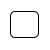 Благоустройство дворовых территорийСодержаниедетских площадокЦелевые объекты общественного мониторингаПоказатели общественного мониторингаОтметкаНедостатки, выявленные группой общественного мониторингаБлагоустройство дворовых территорийОбустройство парковочных мест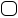 Благоустройство дворовых территорийОсвещение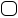 Благоустройство дворовых территорийОрганизация озелененияБлагоустройство дворовых территорийУстановка контейнеров для сбора мусораБлагоустройство дворовых территорийИнформационный стендБлагоустройство дворовых территорийДетские игровые площадкиСодержание детской или универсальной спортивной площадкиМалые архитектурные формы:качели-балансирыкаруселиканатные комплексыканатные каруселитренажерыскалодромыкачели-гнездоскамейкипесочницаурнаПокрытие ГазонПесокРезиновоеограждениеосвещениеинформационный стенд